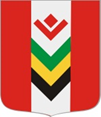 ПОСТАНОВЛЕНИЕРуководствуясь Федеральным законом от 28.12.2013 № 443-ФЗ «О федеральной информационной адресной системе и о внесении изменений в Федеральный закон «Об общих принципах организации местного самоуправления в Российской Федерации», постановлением Правительства Российской Федерации от 19.11.2014 № 1221 «Об утверждении Правил присвоения, изменения и аннулирования адресов», на основании Устава муниципального образования «Юндинское», ПОСТАНОВЛЯЮ:1. Изменить адрес земельного участка площадью 3500 кв.м с кадастровым номером 18:02:108001:396, с адреса: Удмуртская Республика, Балезинский район, д. Падера, ул. Цветочная, д. 2 на следующий адрес: Российская Федерация, Удмуртская Республика, Балезинский муниципальный район, сельское поселение Юндинское, д. Падера, Цветочная ул., 2/1.2. Настоящее постановление вступает в силу со дня его подписания.И.о. Главы муниципального образования«Юндинское»				                                       Ю.В. МартыненкоАДМИНИСТРАЦИЯ МУНИЦИПАЛЬНОГО ОБРАЗОВАНИЯ «ЮНДИНСКОЕ»«ЮНДА» МУНИЦИПАЛ КЫЛДЫТЭТЛЭН АДМИНИСТРАЦИЕЗ 24 сентября 2019 г.                                                                                               № 43с. ЮндаОб изменении адреса  земельного участка